                                                                              Vás pozýva na seminár		                                 RVC KE 2020/46Cieľová skupina: odborní zamestnanci miest, obcí, hlavní kontrolóri, starostovia, poslanci, ostatní záujemcoviaORGANIZAČNÉ POKYNY:Dátum konania:     30.10. – 6.11.2020Nový dátum:           25.11. – 27.11.2020 Miesto konania:      videoseminárLektor:                      Ing. Peter GallovičPripojenie sa a nastavenie zariadenia: od 8:30 - do 8:55 h         ÚČASTNÍCKY POPLATOK:      pre členov RVC KE: 20,- € /účastník     pre nečlenov RVC KE:   36,- € /účastník     IBAN: SK51 0200 0000 0012 7403 5053                               VS: 2910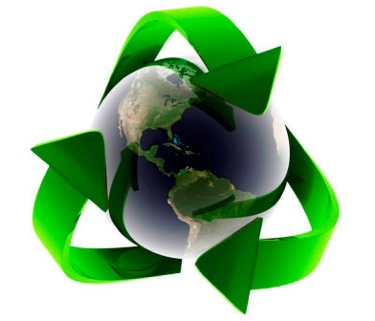 PROGRAM SEMINÁRA: Zákon o odpadoch a vykonávacie predpisy – zmeny od 1.7.2020Prehľad právnych predpisov v odpadovom hospodárstve a pripravované zmenyZákladné pojmy a ich úpravyPovinnosti pri nakladaní s odpadmi – základné a schválené zmenyRozšírená zodpovednosť výrobcov – zmeny v zmluvách so zbernými spoločnosťamiKomunálny odpad – zmena definícií a úprava zodpovednosti za nakladanie, triedený zber kuchynského odpadu od občana – úpravaAdministratívne nástroje – autorizácie, povolenia na jednotlivé činnosti - úpravaNové znenie § 103 – informačný systém odpadového hospodárstvaNovely iných zákonov – zákon o miestnych daniach a miestnom poplatkuÚčinnosť ustanovení novely o odpadoch Vykonávacie predpisy k zákonu o odpadoch – novely jednotlivých vyhlášokPokyny k videosemináru:Uzávierka prihlášok:  24. november 2020, resp. až do 27. novembra 2020Video bude sprístupnené v termíne: 25.11.- 27.11.2020Prihlasovať sa môžete cez  www.rvcvychod.sk. Pri prihlasovaní uvádzajte správnu e-mailovú adresu účastníka, nakoľko na túto adresu vám prídu pokyny na spustenie video seminára.Platby vložného realizujte prevodným príkazom vopred na účet RVC Košice. Po úhrade poplatku vám bude zaslaný link na video spolu s heslom, najskôr 25.10.2020.Počas celej doby zverejnenia  si  video budete môcť kedykoľvek prezerať, zastaviť, posúvať a opakovane spúšťať. Vo vložnom je zahrnuté: poplatok za vyhotovenie a uloženie videozáznamu, honorár lektora, organizačné náklady.Táto pozvánka slúži ako účtovný doklad podľa § 10 ods. 1 zákona č 431/2002 Z.z. o účtovníctve v z.n.pPozvánka obsahuje všetky údaje potrebné k úhrade vložného a spolu s príjmovým pokladničným dokladom, resp. výpisom z účtu  o úhrade poplatku tvorí doklad pre zúčtovanie. Účastnícky poplatok je stanovený dohodou v zmysle zákona č. 18/1996 Z.z. v znení neskorších predpisov. RVC Košice nie je platcom DPH. V zmysle ochrany autorských práv nie je možné z videa realizovať obrazové a zvukové záznamy a ďalej šíriť video a materiál v elektronickej podobe osobám, ktoré nie sú riadne prihlásené na seminár.Citát: „Tam, kam sa oplatí ísť, nikdy nevedú skratky.“ Beverly SillsTáto pozvánka (tlačená) je určená pre vašu vnútornú potrebu – ako účtovný doklad k prevodu vložného za podujatie. Voči RVC vás prosíme o prihlasovanie sa cez náš systém na web stránke www.rvcvychod.skJe to jednoduché, prehľadné a po korektnom vyplnení vám príde aj automatické potvrdenie prihlásenia.ktorý bude sprístupnený v termíne 25.– 27.11.2020 (24:00 h)uzávierka prihlášok:  24. 11.2020, resp. až do 27.11.2020 Obec / mesto / mestská časť /škola / iná inštitúcia			    Vaše IČOTelefón, e-mail: Meno priezvisko, titul účastníka/ účastníkov:                  					     POTVRDENIE O ZAPLATENÍPotvrdzujeme, že sme dňa                                         uhradili z nášho účtučiastku                                 pre (koľkých)                          účastníkov  seminára v prospech účtu VÚB, a.s.IBAN: SK51 0200 0000 0012 7403 5053VS: 2910 KS: 0308  ŠS: IČO organizácie V                                                                                     , dňa                                       ................................................................................                                                                                                                                                                                    pečiatka a podpisCitát: „Tam, kam sa oplatí ísť, nikdy nevedú skratky.“ Beverly Sills So srdečným pozvaním,  Ing. Ľubomíra Borošová, RVC Košice 1.2.3.